BIODATA MAHASISWAIDENTITAS DIRI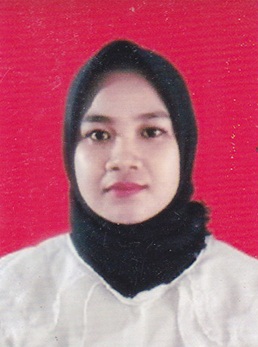 Nama 			: Annisa Fitri ChairaniNPM			: 181414015Tempat/T. Lahir		: Medan, 09 Januari 2000Jenis Kelamin 		: PerempuanAgama			: IslamStatus			: Belum MenikahPekerjaan			: Mahasiswa Anak Ke			: 1 dari 2 BersaudaraAlamat	:	Jln Brigjen Zein Hamid KM 6,3No.Telp/Hp		: 0896 0332 6963Dosem Pembimbing	: Widya Utami Lubis, S.Psi., M.PsiDosen Penguji 1		: Ika Sandra Dewi, S.Pd., M.PdDosen Penguji 2		: Rini Hayati, S.Pd.,  M.Pd, konsJudul Skripsi	:	Hubungan Pola Asuh Otoriter Dengan Self Esteem Siswa MTS Al Ittihadyah Ta 2022/2023	PENDIDIKAN	SD	: SDN 06091	SMP	: MTS Al Ittihadyah	SMA	: SMK N 8 MedanORANG TUA	Nama Ayah	: Abu Bakar	Pekerjaan 	: Wirausaha	Nama Ibu	: Sriana	Pekerjaan 	: WirausahaAlamat	:	Jln. Brigjen Zein Hamid KM 6,3Medan,   April 2023Annisa Fitri Chairan 